2014/34/AB  MUHTEMEL PATLAYICI ORTAMDA KULLANILAN TEÇHİZAT VE KORUYUCU SİSTEMLER EQUIPMENT AND PROTECTIVE SYSTEMS INTENDED FOR USE IN POTENTIALLY EXPLOSIVE ATMOSPHERES - 2014/34/EU UYGUNLUK DEĞERLENDİRME BAŞVURU FORMUCONFORMITY ASSESSMENT APPLICATION FORM2014/34/AB  MUHTEMEL PATLAYICI ORTAMDA KULLANILAN TEÇHİZAT VE KORUYUCU SİSTEMLER EQUIPMENT AND PROTECTIVE SYSTEMS INTENDED FOR USE IN POTENTIALLY EXPLOSIVE ATMOSPHERES - 2014/34/EU UYGUNLUK DEĞERLENDİRME BAŞVURU FORMUCONFORMITY ASSESSMENT APPLICATION FORM2014/34/AB  MUHTEMEL PATLAYICI ORTAMDA KULLANILAN TEÇHİZAT VE KORUYUCU SİSTEMLER EQUIPMENT AND PROTECTIVE SYSTEMS INTENDED FOR USE IN POTENTIALLY EXPLOSIVE ATMOSPHERES - 2014/34/EU UYGUNLUK DEĞERLENDİRME BAŞVURU FORMUCONFORMITY ASSESSMENT APPLICATION FORM2014/34/AB  MUHTEMEL PATLAYICI ORTAMDA KULLANILAN TEÇHİZAT VE KORUYUCU SİSTEMLER EQUIPMENT AND PROTECTIVE SYSTEMS INTENDED FOR USE IN POTENTIALLY EXPLOSIVE ATMOSPHERES - 2014/34/EU UYGUNLUK DEĞERLENDİRME BAŞVURU FORMUCONFORMITY ASSESSMENT APPLICATION FORM2014/34/AB  MUHTEMEL PATLAYICI ORTAMDA KULLANILAN TEÇHİZAT VE KORUYUCU SİSTEMLER EQUIPMENT AND PROTECTIVE SYSTEMS INTENDED FOR USE IN POTENTIALLY EXPLOSIVE ATMOSPHERES - 2014/34/EU UYGUNLUK DEĞERLENDİRME BAŞVURU FORMUCONFORMITY ASSESSMENT APPLICATION FORM2014/34/AB  MUHTEMEL PATLAYICI ORTAMDA KULLANILAN TEÇHİZAT VE KORUYUCU SİSTEMLER EQUIPMENT AND PROTECTIVE SYSTEMS INTENDED FOR USE IN POTENTIALLY EXPLOSIVE ATMOSPHERES - 2014/34/EU UYGUNLUK DEĞERLENDİRME BAŞVURU FORMUCONFORMITY ASSESSMENT APPLICATION FORMBAŞVURU SAHİBİAPPLICANTBAŞVURU SAHİBİAPPLICANTBAŞVURU SAHİBİAPPLICANTBAŞVURU SAHİBİAPPLICANTBAŞVURU SAHİBİAPPLICANTBAŞVURU SAHİBİAPPLICANTFirma ÜnvanıCompany's TitleFirma ÜnvanıCompany's TitleAdresAddressAdresAddressÜretici Adı ve AdresiName of manufacturer and addressÜretici Adı ve AdresiName of manufacturer and addressBaşvuru sahibinden farklı ise doldurunuz.Complete if different from the applicant .*Eğer Üretici ve Başvuru Sahibi kuruluş farklı ise FR.ATEX.01 Ek 1 ATEX Yönetmeliği Başvuru Formu doldurulmalıdır.If the Manufacturer and the Applicant Company are different, FR.ATEX.01 Annex 1 ATEX Regulation Application Form must be filled.Başvuru sahibinden farklı ise doldurunuz.Complete if different from the applicant .*Eğer Üretici ve Başvuru Sahibi kuruluş farklı ise FR.ATEX.01 Ek 1 ATEX Yönetmeliği Başvuru Formu doldurulmalıdır.If the Manufacturer and the Applicant Company are different, FR.ATEX.01 Annex 1 ATEX Regulation Application Form must be filled.Başvuru sahibinden farklı ise doldurunuz.Complete if different from the applicant .*Eğer Üretici ve Başvuru Sahibi kuruluş farklı ise FR.ATEX.01 Ek 1 ATEX Yönetmeliği Başvuru Formu doldurulmalıdır.If the Manufacturer and the Applicant Company are different, FR.ATEX.01 Annex 1 ATEX Regulation Application Form must be filled.Başvuru sahibinden farklı ise doldurunuz.Complete if different from the applicant .*Eğer Üretici ve Başvuru Sahibi kuruluş farklı ise FR.ATEX.01 Ek 1 ATEX Yönetmeliği Başvuru Formu doldurulmalıdır.If the Manufacturer and the Applicant Company are different, FR.ATEX.01 Annex 1 ATEX Regulation Application Form must be filled.Başvuru sahibinden farklı ise doldurunuz.Complete if different from the applicant .*Eğer Üretici ve Başvuru Sahibi kuruluş farklı ise FR.ATEX.01 Ek 1 ATEX Yönetmeliği Başvuru Formu doldurulmalıdır.If the Manufacturer and the Applicant Company are different, FR.ATEX.01 Annex 1 ATEX Regulation Application Form must be filled.(Kuruluşunuz daha büyük bir organizasyonun parçası ise; lütfen parçası olduğunuz kuruluşu belirtiniz.)(If your business is the part of a bigger organization; please, specify the business of which you are a party.)(Kuruluşunuz daha büyük bir organizasyonun parçası ise; lütfen parçası olduğunuz kuruluşu belirtiniz.)(If your business is the part of a bigger organization; please, specify the business of which you are a party.)(Kuruluşunuz daha büyük bir organizasyonun parçası ise; lütfen parçası olduğunuz kuruluşu belirtiniz.)(If your business is the part of a bigger organization; please, specify the business of which you are a party.)(Kuruluşunuz daha büyük bir organizasyonun parçası ise; lütfen parçası olduğunuz kuruluşu belirtiniz.)(If your business is the part of a bigger organization; please, specify the business of which you are a party.)(Kuruluşunuz daha büyük bir organizasyonun parçası ise; lütfen parçası olduğunuz kuruluşu belirtiniz.)(If your business is the part of a bigger organization; please, specify the business of which you are a party.)(Kuruluşunuz daha büyük bir organizasyonun parçası ise; lütfen parçası olduğunuz kuruluşu belirtiniz.)(If your business is the part of a bigger organization; please, specify the business of which you are a party.)TelefonTelephoneTelefonTelephoneFaksFaxYetkili KişiAuthorized PersonYetkili KişiAuthorized Persone-postae-mailVergi DairesiTax OfficeVergi DairesiTax OfficeVergi NoTax NoYetkili Temsilci Mevcut İse;Yetkili Temsilci Mevcut İse;Yetkili Temsilci Mevcut İse;Yetkili Temsilci Mevcut İse;Yetkili Temsilci Mevcut İse;Yetkili Temsilci Mevcut İse;Yetkili Temsilci Adı
Name of Authorized RepresentativeYetkili Temsilci Adı
Name of Authorized RepresentativeYetkili Temsilci Adresi
Address of Authorized RepresentativeFirmanın talep ettiği belgelendirme modülü/standardı Certification module/standard requested by the CompanyFirmanın talep ettiği belgelendirme modülü/standardı Certification module/standard requested by the CompanyFirmanın talep ettiği belgelendirme modülü/standardı Certification module/standard requested by the CompanyFirmanın talep ettiği belgelendirme modülü/standardı Certification module/standard requested by the CompanyFirmanın talep ettiği belgelendirme modülü/standardı Certification module/standard requested by the CompanyFirmanın talep ettiği belgelendirme modülü/standardı Certification module/standard requested by the Company          EK 3-AB Tip İncelemesi Modülü          Annex 3 - EU Type Examination          EK 3-AB Tip İncelemesi Modülü          Annex 3 - EU Type Examination          EK 3-AB Tip İncelemesi Modülü          Annex 3 - EU Type Examination          EK 3-AB Tip İncelemesi Modülü          Annex 3 - EU Type Examination        Ek 4 – İmalat Sürecinin Kalite Güvencesini Esas Alan Tipe         Uygunluğu (Modül D) Annex 4 - Conformıty To Type Based On Qualıty Assurance Of The Productıon Process (Module D)        Ek 4 – İmalat Sürecinin Kalite Güvencesini Esas Alan Tipe         Uygunluğu (Modül D) Annex 4 - Conformıty To Type Based On Qualıty Assurance Of The Productıon Process (Module D)          EK 5 – Ürün Doğrulamayı Esas Alan Tipe Uygunluk (Modül F)Annex 5 - Conformıty To Type Based On Product Verıfıcatıon (Module F)          EK 5 – Ürün Doğrulamayı Esas Alan Tipe Uygunluk (Modül F)Annex 5 - Conformıty To Type Based On Product Verıfıcatıon (Module F)          EK 5 – Ürün Doğrulamayı Esas Alan Tipe Uygunluk (Modül F)Annex 5 - Conformıty To Type Based On Product Verıfıcatıon (Module F)          EK 5 – Ürün Doğrulamayı Esas Alan Tipe Uygunluk (Modül F)Annex 5 - Conformıty To Type Based On Product Verıfıcatıon (Module F)         Ek 6 – Denetimli Ürün Deneyi Ve Üretimin Dahili Kontrolünü           Esas Alan Tipe Uygunluk (Modül C1)   Annex 6 - Conformıty To Type Based On Internal Productıon Control Plus Supervısed Product Testıng (Module C1)         Ek 6 – Denetimli Ürün Deneyi Ve Üretimin Dahili Kontrolünü           Esas Alan Tipe Uygunluk (Modül C1)   Annex 6 - Conformıty To Type Based On Internal Productıon Control Plus Supervısed Product Testıng (Module C1)          Ek 7 – Ürün Kalite Güvencesini Esas Alan Tipe Uygunluk                              (Modül E)Annex 7 - Conformıty To Type Based On Product Qualıty Assurance (Module E)          Ek 7 – Ürün Kalite Güvencesini Esas Alan Tipe Uygunluk                              (Modül E)Annex 7 - Conformıty To Type Based On Product Qualıty Assurance (Module E)          Ek 7 – Ürün Kalite Güvencesini Esas Alan Tipe Uygunluk                              (Modül E)Annex 7 - Conformıty To Type Based On Product Qualıty Assurance (Module E)          Ek 7 – Ürün Kalite Güvencesini Esas Alan Tipe Uygunluk                              (Modül E)Annex 7 - Conformıty To Type Based On Product Qualıty Assurance (Module E)       Ek 8-İç Üretim Kontrolü Modülü Atex 2014/34/Ab Md.15.1.B(2)  Atex 2014/34/Eu Clause 13.1.b (ii) Annex 8 - Internal Control Of Productıon       Ek 8-İç Üretim Kontrolü Modülü Atex 2014/34/Ab Md.15.1.B(2)  Atex 2014/34/Eu Clause 13.1.b (ii) Annex 8 - Internal Control Of Productıon            Ek-9 -Birim Doğrulama Modülü (Modül G)ANNEX IX - Unıt Verıfıcatıon            Ek-9 -Birim Doğrulama Modülü (Modül G)ANNEX IX - Unıt Verıfıcatıon            Ek-9 -Birim Doğrulama Modülü (Modül G)ANNEX IX - Unıt Verıfıcatıon            Ek-9 -Birim Doğrulama Modülü (Modül G)ANNEX IX - Unıt Verıfıcatıon        Gönüllü Tip İnceleme Modülü       Voluntary Type Examination         Gönüllü Tip İnceleme Modülü       Voluntary Type Examination             Kapsam GenişletmeExtending scope            Kapsam GenişletmeExtending scope            Kapsam GenişletmeExtending scope            Kapsam GenişletmeExtending scope            Kapsam GenişletmeExtending scope            Kapsam GenişletmeExtending scopeMÜRACAAT TÜRÜAPPLICATION TYPEMÜRACAAT TÜRÜAPPLICATION TYPEMÜRACAAT TÜRÜAPPLICATION TYPEMÜRACAAT TÜRÜAPPLICATION TYPEMÜRACAAT TÜRÜAPPLICATION TYPEMÜRACAAT TÜRÜAPPLICATION TYPEYeni MüracaatNew ApplicationYeni MüracaatNew ApplicationYeni MüracaatNew ApplicationBelge YenilemeCertificate RenewalBelge YenilemeCertificate Renewal                                 Transfer                                 TransferBelgelendirilmesi talep edilen ürün/ürünlerProduct/Products to be certifiedBelgelendirilmesi talep edilen ürün/ürünlerProduct/Products to be certifiedÜrünün komponent mi ekipman mı olduğunu belirtinizSpecify whether the product is a component or an equipmentÜrünün komponent mi ekipman mı olduğunu belirtinizSpecify whether the product is a component or an equipmentKomponent                                                EkipmanComponent                                                   EquipmentKomponent                                                EkipmanComponent                                                   EquipmentKomponent                                                EkipmanComponent                                                   EquipmentÜrün Tanımı/ Product identification :Ürün Tanımı/ Product identification :Ürün Tipi-Modeli/Product Type,Models :Lütfen ürüne ait teknik bilgileri içeren dokümanları iletiniz.Please send the documents containing the technical information of the product.Ürün Tipi-Modeli/Product Type,Models :Lütfen ürüne ait teknik bilgileri içeren dokümanları iletiniz.Please send the documents containing the technical information of the product.Ürünün tasarlanmasında kullanılan standartlar (tarihi ile belirtiniz) /Please list which standards (and edition of standard) the product is designed to comply with e.g.     EN 60079-1:2014Ürünün tasarlanmasında kullanılan standartlar (tarihi ile belirtiniz) /Please list which standards (and edition of standard) the product is designed to comply with e.g.     EN 60079-1:2014Ürüne ait, 2014/34/AB Yönetmeliği kapsamında uyumlaştırılmış standartlara göre gerçekleştirilmiş test raporları mevcut mu?Var ise lütfen başvuru formunun eki olarak iletiniz. Are there any test reports of the product in accordance with the harmonized standards under the 2014/34/EU regulation? If there is, please send those as an attachment to the application form.Ürüne ait, 2014/34/AB Yönetmeliği kapsamında uyumlaştırılmış standartlara göre gerçekleştirilmiş test raporları mevcut mu?Var ise lütfen başvuru formunun eki olarak iletiniz. Are there any test reports of the product in accordance with the harmonized standards under the 2014/34/EU regulation? If there is, please send those as an attachment to the application form.            Evet                   Hayır             Yes                        No            Evet                   Hayır             Yes                        No            Evet                   Hayır             Yes                        NoTalep edilen Ex işaretlemesi/Requested Ex-marking e.g.     II 2GD Exd IIB T4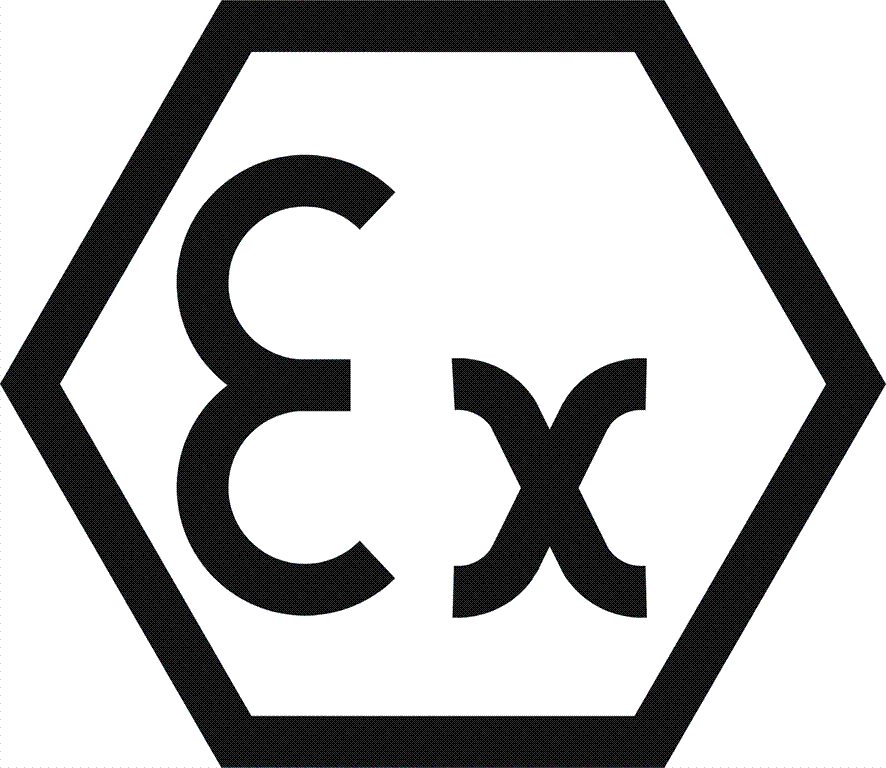 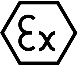 Talep edilen Ex işaretlemesi/Requested Ex-marking e.g.     II 2GD Exd IIB T4………………………IP Sınıfı / IP Code :IP Sınıfı / IP Code :Ortam Sıcaklığı / Ambient TemperatureOrtam Sıcaklığı / Ambient TemperatureEk Bilgiler / Additional Information:Ek Bilgiler / Additional Information:BEYAN/DECLARATIONBEYAN/DECLARATIONBEYAN/DECLARATIONBEYAN/DECLARATIONBEYAN/DECLARATIONBaşvuru sahibi kuruluş olarak, başvuru kapsamındaki ürün için başka bir onaylanmış kuruluşa başvurumuz olmadığını ve SZUTEST ile sözleşmenin onaylanması durumunda, değerlendirme tamamlanana kadar başka bir onaylanmış kuruluşa başvurmayacağımızı kabul ederiz.Sertifikalandırılacak ürün hakkında her türlü bilgiyi SZUTEST’e sunacağımızı, başvuru tarihinden itibaren Teknik Dosya ve Kalite El Kitabı’nın son revizyonlarını paylaşacağımızı ve ürün&sistemle ilgili her türlü değişikliği SZUTEST’e bildireceğimizi beyan ederiz.As the applicant organization, we accept that we do not have application to another notified body for the product within the scope of the application and if the contract is approved with SZUTEST, we will not apply to another notified body until the evaluation is completed. We declare that we will submit all kinds of information to SZUTEST about the product to be certified, we will share the latest revisions of the Technical File and Quality Manual from the application date and that we will notify SZUTEST about any changes about product&system.Başvuru sahibi kuruluş olarak, başvuru kapsamındaki ürün için başka bir onaylanmış kuruluşa başvurumuz olmadığını ve SZUTEST ile sözleşmenin onaylanması durumunda, değerlendirme tamamlanana kadar başka bir onaylanmış kuruluşa başvurmayacağımızı kabul ederiz.Sertifikalandırılacak ürün hakkında her türlü bilgiyi SZUTEST’e sunacağımızı, başvuru tarihinden itibaren Teknik Dosya ve Kalite El Kitabı’nın son revizyonlarını paylaşacağımızı ve ürün&sistemle ilgili her türlü değişikliği SZUTEST’e bildireceğimizi beyan ederiz.As the applicant organization, we accept that we do not have application to another notified body for the product within the scope of the application and if the contract is approved with SZUTEST, we will not apply to another notified body until the evaluation is completed. We declare that we will submit all kinds of information to SZUTEST about the product to be certified, we will share the latest revisions of the Technical File and Quality Manual from the application date and that we will notify SZUTEST about any changes about product&system.Başvuru sahibi kuruluş olarak, başvuru kapsamındaki ürün için başka bir onaylanmış kuruluşa başvurumuz olmadığını ve SZUTEST ile sözleşmenin onaylanması durumunda, değerlendirme tamamlanana kadar başka bir onaylanmış kuruluşa başvurmayacağımızı kabul ederiz.Sertifikalandırılacak ürün hakkında her türlü bilgiyi SZUTEST’e sunacağımızı, başvuru tarihinden itibaren Teknik Dosya ve Kalite El Kitabı’nın son revizyonlarını paylaşacağımızı ve ürün&sistemle ilgili her türlü değişikliği SZUTEST’e bildireceğimizi beyan ederiz.As the applicant organization, we accept that we do not have application to another notified body for the product within the scope of the application and if the contract is approved with SZUTEST, we will not apply to another notified body until the evaluation is completed. We declare that we will submit all kinds of information to SZUTEST about the product to be certified, we will share the latest revisions of the Technical File and Quality Manual from the application date and that we will notify SZUTEST about any changes about product&system.Başvuru sahibi kuruluş olarak, başvuru kapsamındaki ürün için başka bir onaylanmış kuruluşa başvurumuz olmadığını ve SZUTEST ile sözleşmenin onaylanması durumunda, değerlendirme tamamlanana kadar başka bir onaylanmış kuruluşa başvurmayacağımızı kabul ederiz.Sertifikalandırılacak ürün hakkında her türlü bilgiyi SZUTEST’e sunacağımızı, başvuru tarihinden itibaren Teknik Dosya ve Kalite El Kitabı’nın son revizyonlarını paylaşacağımızı ve ürün&sistemle ilgili her türlü değişikliği SZUTEST’e bildireceğimizi beyan ederiz.As the applicant organization, we accept that we do not have application to another notified body for the product within the scope of the application and if the contract is approved with SZUTEST, we will not apply to another notified body until the evaluation is completed. We declare that we will submit all kinds of information to SZUTEST about the product to be certified, we will share the latest revisions of the Technical File and Quality Manual from the application date and that we will notify SZUTEST about any changes about product&system.Başvuru sahibi kuruluş olarak, başvuru kapsamındaki ürün için başka bir onaylanmış kuruluşa başvurumuz olmadığını ve SZUTEST ile sözleşmenin onaylanması durumunda, değerlendirme tamamlanana kadar başka bir onaylanmış kuruluşa başvurmayacağımızı kabul ederiz.Sertifikalandırılacak ürün hakkında her türlü bilgiyi SZUTEST’e sunacağımızı, başvuru tarihinden itibaren Teknik Dosya ve Kalite El Kitabı’nın son revizyonlarını paylaşacağımızı ve ürün&sistemle ilgili her türlü değişikliği SZUTEST’e bildireceğimizi beyan ederiz.As the applicant organization, we accept that we do not have application to another notified body for the product within the scope of the application and if the contract is approved with SZUTEST, we will not apply to another notified body until the evaluation is completed. We declare that we will submit all kinds of information to SZUTEST about the product to be certified, we will share the latest revisions of the Technical File and Quality Manual from the application date and that we will notify SZUTEST about any changes about product&system.Başvuru Sahibinin
Adı – SoyadıApplicant's  Name - Surname     
                                                                                Tarih   Date                                             Tarih   Date                                             Tarih   Date                                             İmza / Kaşe Signature / SealSZUTEST Tarafından Doldurulacaktırto be completed by SZUTESTSZUTEST Tarafından Doldurulacaktırto be completed by SZUTESTSZUTEST Tarafından Doldurulacaktırto be completed by SZUTESTSZUTEST Tarafından Doldurulacaktırto be completed by SZUTESTSZUTEST Tarafından Doldurulacaktırto be completed by SZUTESTÜretici gerekli bilgileri tam anlamıyla doldurmuş mu?Did the manufacturer literally fill in the necessary information?Üretici gerekli bilgileri tam anlamıyla doldurmuş mu?Did the manufacturer literally fill in the necessary information?Üretici gerekli bilgileri tam anlamıyla doldurmuş mu?Did the manufacturer literally fill in the necessary information?       Evet                    Hayır       Yes                         No       Evet                    Hayır       Yes                         NoÜretici verilen bilgilerle uyumlu bir modül/modüller kombinasyonu seçimi yapmış mı?Did the manufacturer selected a module/modules combination compatible with the information provided?Üretici verilen bilgilerle uyumlu bir modül/modüller kombinasyonu seçimi yapmış mı?Did the manufacturer selected a module/modules combination compatible with the information provided?Üretici verilen bilgilerle uyumlu bir modül/modüller kombinasyonu seçimi yapmış mı?Did the manufacturer selected a module/modules combination compatible with the information provided?       Evet                    Hayır       Yes                         No       Evet                    Hayır       Yes                         NoBaşvuru Szutest’in yetki kapsamında mıdır?Is it within the scope?Başvuru Szutest’in yetki kapsamında mıdır?Is it within the scope?Başvuru Szutest’in yetki kapsamında mıdır?Is it within the scope?       Evet                    Hayır       Yes                         No       Evet                    Hayır       Yes                         NoBaşvuru ile birlikte firma bilgilerinin doğrulanması için resmi evraklar iletilmiş mi? (Vergi levhası, Sicil Gazetesi vb.) Have official documents been submitted for verification of company information with the application? (Tax plate, Registry Gazette, etc.)Başvuru ile birlikte firma bilgilerinin doğrulanması için resmi evraklar iletilmiş mi? (Vergi levhası, Sicil Gazetesi vb.) Have official documents been submitted for verification of company information with the application? (Tax plate, Registry Gazette, etc.)Başvuru ile birlikte firma bilgilerinin doğrulanması için resmi evraklar iletilmiş mi? (Vergi levhası, Sicil Gazetesi vb.) Have official documents been submitted for verification of company information with the application? (Tax plate, Registry Gazette, etc.)       Evet                    Hayır       Yes                         No       Evet                    Hayır       Yes                         NoUygunluk değerlendirme faaliyeti için taşeron kullanımı gerekli mi?Is the use of subcontractors necessary for the conformity assessment activity?Uygunluk değerlendirme faaliyeti için taşeron kullanımı gerekli mi?Is the use of subcontractors necessary for the conformity assessment activity?Uygunluk değerlendirme faaliyeti için taşeron kullanımı gerekli mi?Is the use of subcontractors necessary for the conformity assessment activity?       Evet                    Hayır       Yes                         No       Evet                    Hayır       Yes                         NoPersonel planlamasının uygunluğu mevcut mu? Is there availability of personnel planning?Personel planlamasının uygunluğu mevcut mu? Is there availability of personnel planning?Personel planlamasının uygunluğu mevcut mu? Is there availability of personnel planning?       Evet                    Hayır       Yes                         No       Evet                    Hayır       Yes                         NoSonuçResult SonuçResult SonuçResult        Başvuru kabul edilmiştir. / Application is accepted.       Başvuru reddedilmiştir. / Application is declined.       Başvuru kabul edilmiştir. / Application is accepted.       Başvuru reddedilmiştir. / Application is declined.Kontrol EdenControlled byKontrol EdenControlled byKontrol EdenControlled byTarihDateTarihDateTarihDate